ŠABLONY III.Projekt je zaměřen na personální podporu MŠ Strojařů.Projekt: ŠABLONY III - CZ.02.3.X/0.0/0.0/20_080/ 0017859VÝŠE PODPORY – 382 863,00 Kč„Tento projekt je spolufinancován EU“.Datum zahájení projektu: 1. 10. 2020Předpokládané datum ukončení projektu. 30.9. 2022Předpokládaná doba trvání (v měsících): 24Aktivity projektu:Školní asistent - personální podpora MŠCílem této aktivity je poskytnout dočasnou personální podporu - školního asistenta mateřským školám. Aktivita umožňuje vyzkoušet a na určité období poskytnout větší podporu zejména dětem ohroženým školním neúspěchem, resp. dětem, u kterých je předpoklad, že budou ohroženy školním neúspěchem po jejich nástupu do základní školy.  Školní speciální pedagog - personální podpora MŠCílem této aktivity je poskytnout dočasnou personální podporu - školního speciálního pedagoga (dále jen "speciální pedagog") mateřským školám, které začleňují do kolektivu minimálně tři děti s potřebou podpůrných opatření prvního stupně podporyProjektový den ve výuceCílem aktivity je rozvoj kompetencí pedagogických pracovníků v oblasti přípravy a vedení projektové výuky, která vede k rozvoji osobních a sociálních kompetencí dětí, podpoře individuálního přístupu k dětem a práci s heterogenní skupinou.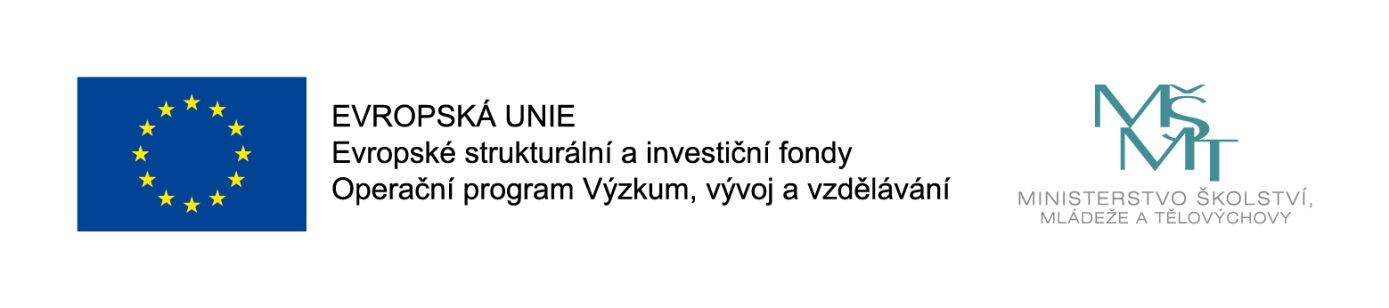 